2016 CALGreen Checklist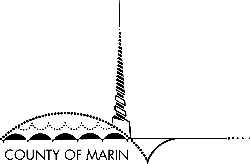 Residential Additions & Alterations (<750 square feet)This checklist is effective January 1, 2017 and applies to Additions and Alterations of low-rise residential buildings including hotels, motels, lodging houses, dwellings, dormitories, condominiums, shelters, congregate residences, employee housing, factory-built housing and other types of dwellings containing sleeping accommodations, and accessory structures. The provisions of this checklist apply only to the portions of the building being added to or altered within the scope of the permitted work when the cumulative square footage of the project is less than 750 square feet. Existing site and landscaping improvements that are not otherwise disturbed are also not subject to the requirements of CALGreen.For more information on CALGreen, review Chapters 4 here: https://codes.iccsafe.org/public/public/chapter/content/2057/For more information on the County’s Green Building requirements, please visit www.maringreenbuilding.org or contact Alice Zanmiller at azanmiller@marincounty.org MANDATORY AND ELECTIVE MEASURE CHECKLISTStatement of ConformanceThe Qualified Building Professional, listed below, has reviewed the plans and certifies that the mandatory and elective measures listed above are hereby incorporated into the project plans and will be implemented into the project in accordance with the requirements set forth in the 2016 California Green Building Standards Code as amended by the County of Marin. Project Address:Permit Number:Applicant Name:Measure Plan Sheet Reference Completed?(Yes or N/A)Mandatory MeasuresMandatory MeasuresMandatory Measures4.106.2 A plan is developed and implemented to manage storm water drainage during construction. Yes  N/A4.106.3 Construction plans shall indicate how site grading or a drainage system will manage all surface water flows to keep water from entering buildings. Yes  N/A4.106.4 Provide capability for electric vehicle charging in one- and two-family dwellings and in townhouses with attached private garages; and to the levels identified in the County of Marin Municipal Code for multifamily dwellings  Yes  N/A4.201.1 Building meets or exceeds the requirements of the California Building Energy Efficiency Standards. Yes  N/A4.303.1 Plumbing fixtures (water closets and urinals) and fittings (faucets and showerheads) installed in residential buildings shall comply with the prescriptive requirements of Sections 4.303.1.1 through 4.303.1.4.4. Yes  N/A4.303.2 Plumbing fixtures and fittings required in Section 4.303.1 shall be installed in accordance with the California Plumbing Code and shall meet the applicable referenced standards. Yes  N/A4.406.1 Annular spaces around pipes, electric cables, conduits, or other openings in plates at exterior walls shall be protected against the passage of rodents by closing such openings with cement mortar, concrete masonry or similar method acceptable to the enforcing agency. Yes  N/A4.408.1 1 Recycle and/or salvage for reuse a minimum of 65 percent of the nonhazardous construction and demolition waste in accordance with the reporting standards outlined by Zero Waste Marin.  Yes  N/A4.410.1 An operation and maintenance manual shall be provided to the building occupant or owner. Yes  N/A4.410.2  Where 5 or more multifamily dwelling units are constructed on a building site, provide readily accessible areas that serve all buildings on the site and is identified for the depositing, storage and collection of non-hazardous materials for recycling, including (at a minimum) paper, corrugated cardboard, glass, plastics, organic waste, and metals. Yes  N/A4.503.1 Install only a direct-vent sealed-combustion gas or sealed wood-burning fireplace, or a sealed woodstove meeting the requirements of County of Marin Municipal Code (Wood-Burning Devices). Yes  N/A4.504.1 Duct openings and other related air distribution component openings shall be covered during construction. Yes  N/A4.504.2.1 Adhesives, sealants and caulks shall be compliant with VOC and other toxic compound limits. Yes  N/A4.504.2.2 Paints, stains and other coatings shall be compliant with VOC limits.  Yes  N/A4.504.2.3 Aerosol paints and other coatings shall be compliant with product weighted MIR Limits for ROC and other toxic compounds. Yes  N/A4.504.2.4 Documentation shall be provided to verify that compliant VOC limit finish materials have been used. Yes  N/A4.504.3 Carpet and carpet systems shall be compliant with VOC limits. Yes  N/A4.504.4 80 percent of floor area receiving resilient flooring shall comply with specified VOC criteria Yes  N/A4.504.5 Particleboard, medium density fiberboard (MDF), and hardwood plywood used in interior finish systems shall comply with low formaldehyde emission standards. Yes  N/A4.505.2 Vapor retarder and capillary break is installed at slab on grade foundations. Yes  N/A4.505.3 Moisture content of building materials used in wall and floor framing is checked before enclosure. Yes  N/A4.506.1 Return air filters with a value greater than MERV 6 shall be installed on HVAC systems. Pressure drop across the filter shall not exceed 0.1 inches water column. Yes  N/A4.507.2 Duct systems are sized and designed and equipment is selected using the following methods:Establish heat loss and heat gain values according to ANSI/ACCA 2 Manual J-2011 or equivalent.Size duct systems according to ANSI/ACCA 1 Manual D - 2014 or equivalent.Select heating and cooling equipment according to ANSI/ACCA 3 Manual S-2014 or equivalent. Yes  N/ASignatureDateName & Title (Please Print)